                                    АНКЕТА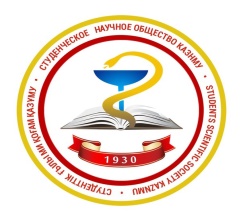                                        ЧЛЕНА СТУДЕНЧЕСКОГО НАУЧНОГО ОБЩЕСТВА                                 КАЗНМУ ИМЕНИ С.Д. АСФЕНДИЯРОВАПожалуйста, внимательно ознакомьтесь с каждым пунктом анкеты.Просим Вас заполнить пустые строки, как показано в примере (Приложение 1).После заполнения анкеты просим Вас предоставить нам на собеседовании в распечатанном виде и 2 фотографии 3х4!Общие сведенияОбщие сведенияФамилияИмяОтчествоДата рожденияМесто жительстваКонтактная информацияКонтактная информацияТелефон сотовыйТелефон домашнийE-mailSkypeИнформация об обучении в КазНМУ имени С.Д. АсфендияроваИнформация об обучении в КазНМУ имени С.Д. АсфендияроваОснова обучения        □ договор                         □ грантФакультетКурсНомер группыУспеваемость (GPA балл)Знание языковЗнание языковКазахский язык □ Начальный уровень    □ Со словарем  □ Разговорный                □ Свободное общениеРусский язык  □ Начальный уровень    □ Со словарем  □ Разговорный                □ Свободное общениеАнглийский язык  □ Начальный уровень    □ Со словарем  □ Разговорный                □ Свободное общениеДополнительно □ Начальный уровень    □ Со словарем  □ Разговорный                □ Свободное общениеОпыт работы в студенческих организациях, кружкахОпыт работы в студенческих организациях, кружкахНазвание студенческой организации, кружкаДолжностьВладение персональным компьютером	Владение персональным компьютером	Компьютерные программы, с которыми Вы умеете работатьДополнительная информацияДополнительная информацияВкратце о себеДевизХоббиДополнительные навыки